Publicado en Madrid  el 08/05/2024 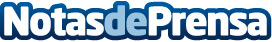 Eviden presenta BullSequana AI, su nueva cartera de soluciones de computación basadas en Inteligencia ArtificialEviden, la empresa del grupo Atos líder en computación avanzada, anuncia su nueva línea de productos "BullSequana AI"Datos de contacto:JenniferGps620 059 329Nota de prensa publicada en: https://www.notasdeprensa.es/eviden-presenta-bullsequana-ai-su-nueva Categorias: Inteligencia Artificial y Robótica Hardware Software Ciberseguridad Innovación Tecnológica http://www.notasdeprensa.es